B. Format Surat Izin PimpinanSURAT IZIN PIMPINAN*)Yang bertanda tangan di bawah ini:Nama	: ..................................................................................NIP/NUPTK	: ..................................................................................Pangkat/Gol	: ..................................................................................Jabatan	: ..................................................................................Unit Kerja	: ..................................................................................Memberikan izin kepada:Nama	: ..................................................................................ID SIMPKB	: ..................................................................................NIP/NUPTK	: ..................................................................................Pangkat/Gol	: ..................................................................................Jabatan	: ..................................................................................Status Kepegawaian	: …………………..……………………………………………….Untuk mengikuti dan mematuhi ketentuan yang berlaku pada rangkaian program Pendidikan Profesi Guru Dalam Jabatan tahun 2022 dengan sebaik-baiknya dan penuh tanggung jawab.Demikian surat izin ini dibuat untuk dapat dipergunakan sebagaimana mestinya................................., ...........................Nama Jelas Pimpinan & Cap Instansi(..........................................................)Keterangan:*) ditandatangani oleh Kepala Sekolah atau pimpinan instansi (Pimpinan Dinas Pendidikan/Pimpinan Yayasan)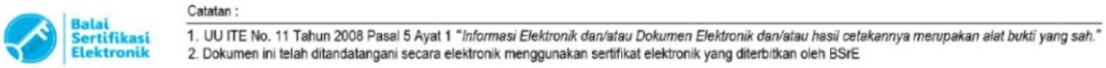 